РезюмеАбдурахманова Нургуль Аскаралиевна Абдурахманова Нургуль Аскаралиевна Абдурахманова Нургуль Аскаралиевна 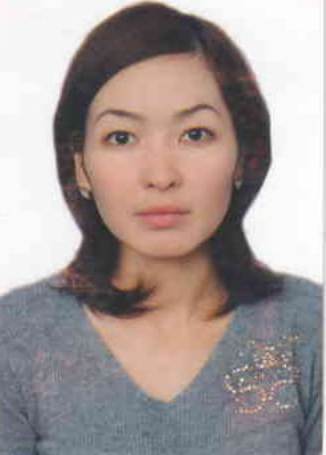 Дата  рождения23.11.198523.11.1985Национальность Кыргызка Кыргызка Гражданство КРКРМесто работы Ошский Государственный УниверситетОшский Государственный УниверситетДолжность Преподаватель Межфакультетской кафедры русского языка Преподаватель Межфакультетской кафедры русского языка Контактная информация Мобильный телефон+996(779) 248496Контактная информация E-mailnuras_00@mail.ruОбразование Образование Образование Образование Дата начала/окончанияВУЗФакультетСпециальность2004-2009гг.Ош ГУФилологический Преп. русского языка и литературы.2014 – 2016гг. Ош ГУ (магистратура)Факультет математики и информационных технологий.Менеджмент Опыт работы Опыт работы Опыт работы Опыт работы 2009-2013 гг.Ведущий специалист отдела качества образования ОГПИ.Ведущий специалист отдела качества образования ОГПИ.Ведущий специалист отдела качества образования ОГПИ.2014-2017 гг.Преподаватель кафедры русского языка и литературы в ОГПИ.Преподаватель кафедры русского языка и литературы в ОГПИ.Преподаватель кафедры русского языка и литературы в ОГПИ.с 2017 гПреподаватель кафедры практического курса русского языка и культуры речи  Ош ГУПреподаватель кафедры практического курса русского языка и культуры речи  Ош ГУПреподаватель кафедры практического курса русского языка и культуры речи  Ош ГУПовышение квалификацииПовышение квалификацииПовышение квалификацииПовышение квалификацииСертификат.  «Развитие критическое мыщление через чтение и письмо» Сертификат.  «Развитие критическое мыщление через чтение и письмо» Сертификат.  «Развитие критическое мыщление через чтение и письмо» Сертификат.  «Развитие критическое мыщление через чтение и письмо» Сертификат. «Система гарантии качества» 2014гСертификат. «Система гарантии качества» 2014гСертификат. «Система гарантии качества» 2014гСертификат. «Система гарантии качества» 2014гСертификат. “Формирование результатов обучения и их роль в построении учебного процесса” Ednet,12.10. 2019Сертификат. “Формирование результатов обучения и их роль в построении учебного процесса” Ednet,12.10. 2019Сертификат. “Формирование результатов обучения и их роль в построении учебного процесса” Ednet,12.10. 2019Сертификат. “Формирование результатов обучения и их роль в построении учебного процесса” Ednet,12.10. 2019Научные трудыНаучные трудыНаучные трудыНаучные труды1. Политические метафоры на страницах республиканских русскоязычных газет. (соавтор Эргешова Г.С) КРСУ Приложение к журналу «Вестник Кыргызско-Славянского университета», (Москва-Бишкек)  2013г 2. К вопросу о типологии картин мира. (соавторы Максутова Ж.Ж., Козубаева А.К) Роль гуманитарных и социально-экономических наук в развитии общества. Часть 1, стр.6-8, г. Белгород, 2018г                                                               3. К дискуссии по вопросу о происхождении каракитаев и названия их государства.(соавторы Акматалиева А.Т., Зулпукаров А.К) Роль гуманитарных и социально-экономических наук в развитии общества. Часть 2, стр. 6-9, г. Белгород, 2018г                                                               1. Политические метафоры на страницах республиканских русскоязычных газет. (соавтор Эргешова Г.С) КРСУ Приложение к журналу «Вестник Кыргызско-Славянского университета», (Москва-Бишкек)  2013г 2. К вопросу о типологии картин мира. (соавторы Максутова Ж.Ж., Козубаева А.К) Роль гуманитарных и социально-экономических наук в развитии общества. Часть 1, стр.6-8, г. Белгород, 2018г                                                               3. К дискуссии по вопросу о происхождении каракитаев и названия их государства.(соавторы Акматалиева А.Т., Зулпукаров А.К) Роль гуманитарных и социально-экономических наук в развитии общества. Часть 2, стр. 6-9, г. Белгород, 2018г                                                               1. Политические метафоры на страницах республиканских русскоязычных газет. (соавтор Эргешова Г.С) КРСУ Приложение к журналу «Вестник Кыргызско-Славянского университета», (Москва-Бишкек)  2013г 2. К вопросу о типологии картин мира. (соавторы Максутова Ж.Ж., Козубаева А.К) Роль гуманитарных и социально-экономических наук в развитии общества. Часть 1, стр.6-8, г. Белгород, 2018г                                                               3. К дискуссии по вопросу о происхождении каракитаев и названия их государства.(соавторы Акматалиева А.Т., Зулпукаров А.К) Роль гуманитарных и социально-экономических наук в развитии общества. Часть 2, стр. 6-9, г. Белгород, 2018г                                                               1. Политические метафоры на страницах республиканских русскоязычных газет. (соавтор Эргешова Г.С) КРСУ Приложение к журналу «Вестник Кыргызско-Славянского университета», (Москва-Бишкек)  2013г 2. К вопросу о типологии картин мира. (соавторы Максутова Ж.Ж., Козубаева А.К) Роль гуманитарных и социально-экономических наук в развитии общества. Часть 1, стр.6-8, г. Белгород, 2018г                                                               3. К дискуссии по вопросу о происхождении каракитаев и названия их государства.(соавторы Акматалиева А.Т., Зулпукаров А.К) Роль гуманитарных и социально-экономических наук в развитии общества. Часть 2, стр. 6-9, г. Белгород, 2018г                                                               «Необходимость проведения маркетинговых исследований в сфере образования», (магистерская работа)«Необходимость проведения маркетинговых исследований в сфере образования», (магистерская работа)«Необходимость проведения маркетинговых исследований в сфере образования», (магистерская работа)«Необходимость проведения маркетинговых исследований в сфере образования», (магистерская работа)Общий педагогический стаж 555Стаж в ОшГУ333Компьютерные навыки Word. MS Excel. Internet ExplorerWord. MS Excel. Internet ExplorerWord. MS Excel. Internet ExplorerЗнание языковРусский, кыргызский, английский (со словарем)Русский, кыргызский, английский (со словарем)Русский, кыргызский, английский (со словарем)Личные качества Честность, трудолюбие, отзывчивость, аккуратность, пунктуальность, коммуникабельность, умение работать в командеЧестность, трудолюбие, отзывчивость, аккуратность, пунктуальность, коммуникабельность, умение работать в командеЧестность, трудолюбие, отзывчивость, аккуратность, пунктуальность, коммуникабельность, умение работать в командеХобби ЧтениеЧтениеЧтениеСемейное положение Замужем, мать троих детейЗамужем, мать троих детейЗамужем, мать троих детейДомашний адресКР, г. Ош, улица Петрова  39/43КР, г. Ош, улица Петрова  39/43КР, г. Ош, улица Петрова  39/43